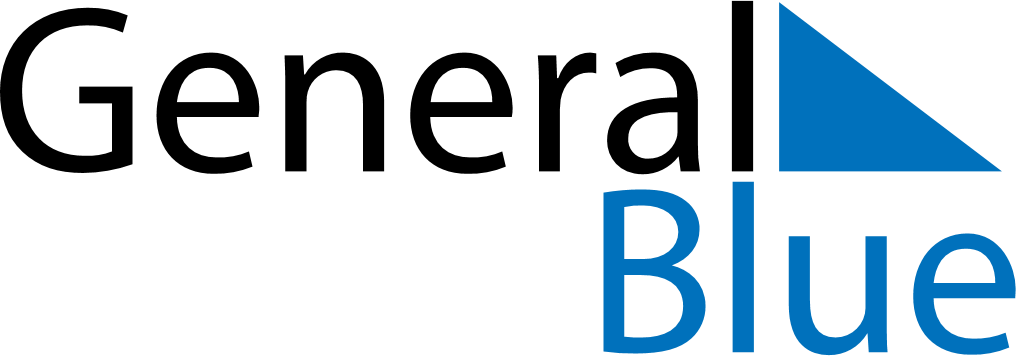 September 2158September 2158September 2158September 2158September 2158SundayMondayTuesdayWednesdayThursdayFridaySaturday123456789101112131415161718192021222324252627282930